г. Санкт-Петербург                                                                                           от 24 декабря 2014г. № 36Об утверждении Порядка уведомления представителя нанимателя (работодателя) муниципальными служащими Местной Администрации муниципального образования муниципального округа Литейный округ о намерении выполнять иную оплачиваемую работуВ соответствии с Федеральным законом от 06.10.2003 года № 131-ФЗ «Об общих принципах организации местного самоуправления в Российской Федерации», Федеральным законом от 02.03.2007 года № 25-ФЗ «О муниципальной службе в Российской Федерации», Федеральным законом от 25.12.2008 года № 273-ФЗ «О противодействии коррупции», с целью предотвращения конфликта интересов на муниципальной службе, Местная Администрация ПОСТАНОВЛЯЕТ:Утвердить Порядок уведомления представителя нанимателя (работодателя) муниципальными служащими Местной Администрации муниципального образования муниципального округа Литейный округ о намерении выполнять иную оплачиваемую работу, согласно Приложению  № 1 к настоящему постановлению.Опубликовать (обнародовать) настоящее Постановление в муниципальных средствах массовой информации.Настоящее Постановление вступает в силу с момента его опубликования.Контроль за исполнением настоящего возложить на главу Местной Администрации.Глава Местной Администрации                                                                              Е.Б. АникинаПриложение № 1к постановлению Местной АдминистрацииМО МО Литейный округот «24» декабря 2014 года № 36Порядокуведомления представителя нанимателя (работодателя) муниципальными служащими Местной Администрации муниципального образования муниципального округа Литейный округ о намерении выполнять иную оплачиваемую работу1. Настоящий Порядок уведомления представителя нанимателя (работодателя) муниципальными служащими Местной Администрации муниципального образования муниципального округа Литейный округ о намерении выполнять иную оплачиваемую работу (далее - Порядок) разработан в соответствии с Федеральным законом от 06.10.2003 года № 131-ФЗ «Об общих принципах организации местного самоуправления в Российской Федерации», Федеральным законом от 02.03.2007 года № 25-ФЗ «О муниципальной службе в Российской Федерации», Федеральным законом от 25.12.2008 года № 273-ФЗ «О противодействии коррупции».2. Настоящий Порядок устанавливает процедуру уведомления муниципальными служащими Местной Администрации муниципального образования муниципального округа Литейный округ (далее - Муниципальные служащие) представителя нанимателя (работодателя) о намерении выполнять иную оплачиваемую работу, а также форму, содержание и порядок регистрации уведомлений.3. Выполнение иной оплачиваемой работы является правом муниципального служащего, но допускается при соблюдении одновременно следующих условий:а) на имя представителя нанимателя (работодателя) муниципальным служащим предварительно направлено уведомление о намерении выполнять иную оплачиваемую работу;б) выполнение муниципальным служащим иной оплачиваемой работы не повлечет за собой конфликт интересов.в) при выполнении иной оплачиваемой работы необходимо соблюдать требования, предусмотренные статьями 14, 14.1 и 14.2 Федерального закона от 02.03.2007 года № 25-ФЗ «О муниципальной службе в Российской Федерации».4. В настоящем Порядке под иной оплачиваемой работой понимается любая работа (в т.ч. научная, творческая, преподавательская) муниципального служащего на условиях трудового договора по совместительству или гражданско-правового договора в коммерческих либо некоммерческих организациях на возмездной основе. При возникновении трудовых отношений иная оплачиваемая работа осуществляется по совместительству с учетом соблюдения условий неполного рабочего времени и особенностями, предусмотренными главой 44 Трудового кодекса Российской Федерации.5. Выполнение муниципальным служащим иной оплачиваемой работы не допускается в отсутствие решения Комиссии по соблюдению требований к служебному поведению муниципальных служащих и урегулированию конфликта интересов Местной Администрации муниципального образования муниципального округа Литейный округ, принимаемого на основании поступившего письменного уведомления в установленном порядке.6. Каждый случай предполагаемых изменений вида деятельности, характера, места или условий работы, выполняемой муниципальным служащим, требует отдельного уведомления и рассмотрения.7. При намерении выполнять иную оплачиваемую работу, имеющую разовый характер, уведомление представляется муниципальным служащим в отношении каждого случая выполнения иной оплачиваемой работы.8. Уведомление представителя нанимателя (работодателя) о намерении выполнять иную оплачиваемую работу (далее - Уведомление) составляется муниципальным служащим по форме согласно Приложению № 1 к настоящему Порядку.9. Муниципальные служащие Местной Администрации муниципального образования муниципального округа Литейный округ направляют уведомления должностному лицу, ответственному за работу по профилактике коррупционных и иных правонарушений.Регистрация уведомления производится должностным лицом, ответственным за работу по профилактике коррупционных и иных правонарушений в день его поступления в журнале регистрации уведомлений муниципальными служащими представителя нанимателя (работодателя) о намерении выполнять иную оплачиваемую работу по форме согласно Приложению № 2 к настоящему Порядку.10. Зарегистрированное уведомление передается должностным лицом, ответственным за работу по профилактике коррупционных и иных правонарушений представителю нанимателя (работодателю) для рассмотрения не позднее 3 рабочих дней со дня его регистрации в журнале.11. Представитель нанимателя (работодатель) в бланке уведомления подтверждает, что выполнение муниципальным служащим иной оплачиваемой работы не приведет к возникновению конфликта интересов и предполагаемый график иной работы не препятствует его исполнению должностных обязанностей по замещаемой должности муниципальной службы в течение установленной продолжительности служебного времени в рабочую неделю.12. В случае если представитель нанимателя (работодатель) усматривает в выполнении иной оплачиваемой работы муниципальных служащих возможность возникновения конфликта интересов (наличие конфликта интересов), уведомление с соответствующей резолюцией направляется в Комиссию по соблюдению требований к служебному поведению и урегулированию конфликта интересов Местной Администрации муниципального образования муниципального округа Литейный округ (далее - Комиссия) в установленном порядке.13. В случае установления фактов выполнения муниципальными служащими иной оплачиваемой работы без уведомления представителя нанимателя (работодателя) или выполнения иной оплачиваемой работы до подачи уведомления материалы рассматриваются на заседании соответствующей Комиссии.14. В случае если Комиссией установлено, что выполнение муниципальными служащими иной оплачиваемой работы приводит или может привести к конфликту интересов, представитель нанимателя (работодатель) принимает меры по предотвращению и (или) урегулированию конфликта интересов, одной из сторон которого являются подчиненные ему муниципальные служащие.15. Уведомление с соответствующей резолюцией представителя нанимателя (работодателя), решение комиссии приобщаются к личному делу муниципальных служащих.Приложение № 1к Порядку уведомления представителянанимателя (работодателя) муниципальнымислужащими Местной Администрации муниципального образования муниципального округа Литейный округПредставителю нанимателя (работодателю)_____________________________________от ________________________________________________________________________                                                                                                                       (Ф.И.О. муниципального служащего)_____________________________________                                                                                                                         (должность муниципальной службы)УведомлениеВ соответствии с частью 2 статьи 11 Федерального закона от 02.03.2007 года № 25-ФЗ «О муниципальной службе в Российской Федерации» уведомляю Вас о том, что с "___"_________ 20___ года намерен (а) приступить к выполнении иной оплачиваемой работе в качестве ___________________________________________________________________________________________________________________________________________________(наименование должности, место работы, должностные обязанности, дата начала работы, срок, в течение которого будет осуществляться иная оплачиваемая работа)При выполнении указанной работы обязуюсь соблюдать требования, предусмотренные статьями 14, 14.1 и 14.2 Федерального закона от 02.03.2007 года № 25-ФЗ «О муниципальной службе в Российской Федерации», а также правила внутреннего трудового распорядка органа местного самоуправления, в котором осуществляется моя трудовая деятельность."____ " _____________ 20___года (подпись)Заявление зарегистрировано"____" ___________ 20___ года N _______________________________________________________                  (подпись, Ф.И.О. работника кадровой службы)Приложение № 2к Порядку уведомления представителянанимателя (работодателя) муниципальнымислужащими Местной Администрации муниципального образования муниципального округа Литейный округЖурнал регистрации уведомлений муниципальными служащими представителя нанимателя (работодателя) о намерении выполнять иную оплачиваемую работу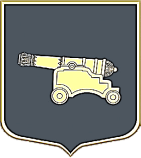 МЕСТНАЯ АДМИНИСТРАЦИЯмуниципального образованиямуниципального округаЛИТЕЙНЫЙ  ОКРУГ________________________________________________________________________________ПОСТАНОВЛЕНИЕ№ п/пФ.И.О. муниципального служащего, направившего уведомлениеДолжность муниципальной службыДата регистрации уведомленияСведения об иной оплачиваемой работе (наименование должности и организации)Фамилия, имя отчество муниципального служащего, принявшего уведомлениеПодпись муниципального служащего, принявшего уведомление1234567